Federatie jeugdpartij op zaterdag 24 juni 2017  om 10.00 uurScheidsrechters: clubscheidsrechter(s)Inleg € 2,00 per persoon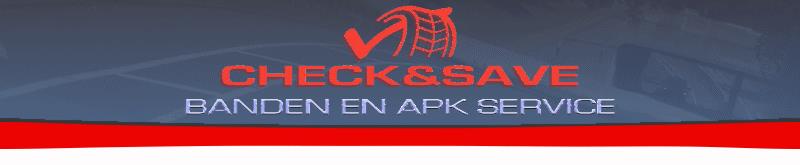 Sponsor: Schoolmeisjes  – AfdelingWinnaarsronde: 	2 prijzenPoule 1Poule 2Uitslagen 24 juni 2017Soort wedstrijd 	: Federatie Schoolmeisjes Afdeling 			Prijzen		: 2 prijzenUitslagenStandenUitslagenStanden1Makkum
MAKKUM
groen-geel-groenAlberdine GroenElke de Witte2Bolsward
BOLSWARDBlauw-wit gestreeptEmma LokMirna Feenstra3Schettens-Longerhouw
SV LONGERHOUW-SCHETTENS
blauw-witMagriet v/d BrugJellyne v/d BrugJellie van Abbema4Witmarsum
PIM MULIER
geel-grijsLynette YpeijHilde Veninga5Lollum-Waaxens
MEIINOAR IEN
geel-blauwGonnie SchilstraFardon Jorritsma6Schettens-Longerhouw
SV LONGERHOUW-SCHETTENS
blauw-witMeike BreeuwsmaBritte Buma1-21-32-3Poule 1Punten voorTotaal voorPunten tegen Totaal tegen1234-54-65-6Poule 2Punten voorTotaal voorPunten tegen Totaal tegen456Winnaars Poule 1Winnaars Poule 2UitslagPartuur …….Partuur …….UitslagPartuur12